108學年度圖書館意象設計徵選參賽報名表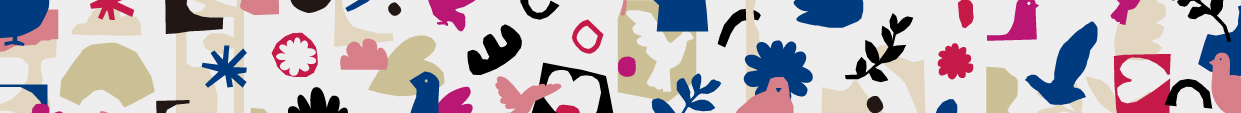 108學年度圖書館意象設計徵選參賽報名表108學年度圖書館意象設計徵選參賽報名表108學年度圖書館意象設計徵選參賽報名表作品名稱設計理念(50～150字) ( 中文)設計理念(50～150字) ( 中文)設計理念(50～150字) ( 中文)設計理念(50～150字) ( 中文)折線折線折線折線班級姓名